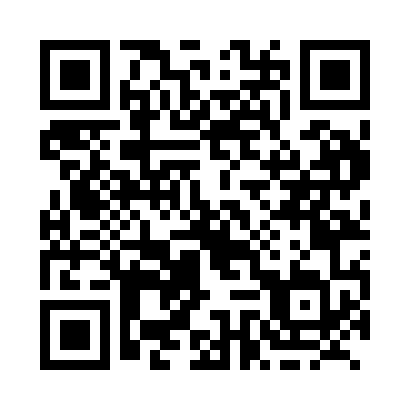 Prayer times for Thornbury, Ontario, CanadaMon 1 Apr 2024 - Tue 30 Apr 2024High Latitude Method: Angle Based RulePrayer Calculation Method: Islamic Society of North AmericaAsar Calculation Method: HanafiPrayer times provided by https://www.salahtimes.comDateDayFajrSunriseDhuhrAsrMaghribIsha1Mon5:397:021:255:557:509:132Tue5:377:001:255:567:519:143Wed5:356:581:255:577:529:164Thu5:336:561:255:587:549:175Fri5:316:541:245:587:559:196Sat5:296:531:245:597:569:207Sun5:276:511:246:007:579:228Mon5:256:491:236:017:599:239Tue5:236:471:236:028:009:2510Wed5:216:451:236:038:019:2611Thu5:196:441:236:038:029:2812Fri5:166:421:226:048:049:2913Sat5:146:401:226:058:059:3114Sun5:126:381:226:068:069:3315Mon5:106:371:226:078:079:3416Tue5:086:351:216:078:099:3617Wed5:066:331:216:088:109:3718Thu5:046:321:216:098:119:3919Fri5:026:301:216:108:129:4120Sat5:006:281:216:118:149:4221Sun4:586:271:206:118:159:4422Mon4:566:251:206:128:169:4623Tue4:546:231:206:138:179:4724Wed4:526:221:206:148:189:4925Thu4:506:201:206:148:209:5126Fri4:486:191:206:158:219:5227Sat4:466:171:196:168:229:5428Sun4:446:161:196:178:239:5629Mon4:426:141:196:178:259:5730Tue4:406:131:196:188:269:59